AUTOEVALUACIÓN:Institución Educativa Emilia RiquelmeBimestral primer periodoCiencias sociales Institución Educativa Emilia RiquelmeBimestral primer periodoCiencias sociales 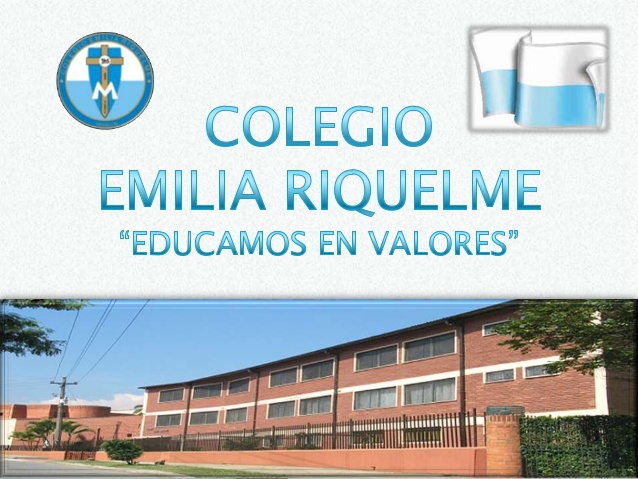 Nombre: ______________________        Fecha: _______Nombre: ______________________        Fecha: _______Selecciona con una X la respuesta correcta: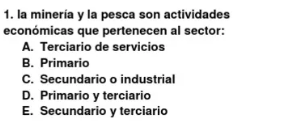 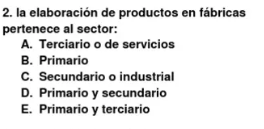 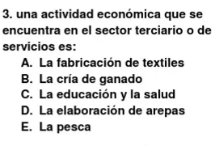 4. Escribe una caracterisitca de cada periodo.Paleolitico______________________________Neolitico_______________________________Edad de los metales ______________________5. ¿A qué periodo de la prehistoria pertecenecela pintura? justifica   tu respuesta. 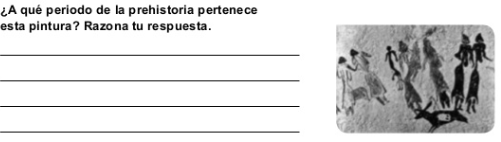 6. ¿Cuáles son las comunidades indigenas de América?7. ¿Cuáles son las comuinidades indigenas de Colombia vista en clase?8. Escribe una actividad económica o productiva.9. ¿Cuáes son los sectores económicos de Colombia?Realiza un dibujo del tema que más tehaya gustado en clase ,escribele su nombre.5. ¿A qué periodo de la prehistoria pertecenecela pintura? justifica   tu respuesta. 6. ¿Cuáles son las comunidades indigenas de América?7. ¿Cuáles son las comuinidades indigenas de Colombia vista en clase?8. Escribe una actividad económica o productiva.9. ¿Cuáes son los sectores económicos de Colombia?Realiza un dibujo del tema que más tehaya gustado en clase ,escribele su nombre.